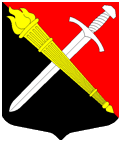 СОВЕТ ДЕПУТАТОВмуниципальное образование Тельмановское сельское поселение Тосненского района Ленинградской областиРЕШЕНИЕ № 9Принято советом депутатов 27 октября 2017 годаПодписано главой муниципального образования 27 октября 2017 годаОб утверждении условий контракта для главы администрации муниципального образования Тельмановское сельское поселение Тосненского района Ленинградской областиВ соответствии с Федеральным законом от 06.10.2003 № 131-ФЗ «Об общих принципах организации местного самоуправления в Российской Федерации», Федеральным законом от 02.03.2007 № 25-ФЗ «О муниципальной службе в Российской Федерации», Областным законом Ленинградской области от 11.03.2008 № 14-оз «О правовом регулировании муниципальной службы в Ленинградской области», Уставом муниципального образования Тельмановское сельское поселение Тосненского района Ленинградской области, совет депутатов муниципального образования Тельмановское сельское поселение Тосненского района Ленинградской области РЕШИЛ:1. Утвердить условия контракта для главы администрации муниципального образования Тельмановское сельское поселение Тосненского района Ленинградской области согласно приложению № 1 к настоящему решению.2. Аппарату по обеспечению деятельности совета депутатов муниципального образования Тельмановское сельское поселение Тосненского района Ленинградской области, опубликовать настоящее решение в порядке, предусмотренном Уставом муниципального образования Тельмановское сельское поселение.3. Настоящее решение вступает в силу с момента его официального опубликования.4. Контроль исполнения настоящего решения возложить на главу муниципального образования Тельмановское сельское поселение Тосненского района Ленинградской области Г.В. Сакулина.Глава муниципального образования 			                  Г.В. СакулинПриложение 1 к решению совета депутатов МО Тельмановское СП от 27 октября № 9Глава муниципального образования ____________________ Г.В. СакулинКОНТРАКТ с главой администрации муниципального образования Тельмановское сельское поселение Тосненского района Ленинградской области(проект)п. Тельмана                                                                                            «____»_______ 2017 годаМуниципальное образование Тельмановское сельское поселение Тосненского района Ленинградской области, в лице главы муниципального образования Сакулина Георгия Васильевича, действующего на основании Устава, именуемого в дальнейшем «Представитель нанимателя», с одной стороны, и гражданин Российской Федерации_________________________________________, назначенный на должность главы администрации муниципального образования Тельмановское сельское поселение Тосненского района Ленинградской области на основании решения совета депутатов муниципального образования Тельмановское сельское поселение Тосненского района Ленинградской области от «___» ______ 2017 года №_______, именуемый в дальнейшем «Глава администрации», с другой стороны, заключили настоящий контракт о нижеследующем:1. Общие положения1.1. По настоящему контракту Глава администрации берет на себя обязательства, связанные с осуществлением полномочий по должности Главы администрации, а Представитель нанимателя обязуется обеспечить осуществление Главой администрации полномочий в соответствии с законодательством, своевременно и в полном объеме выплачивать Главе администрации денежное содержание и предоставлять социальные гарантии. 1.2. Осуществлением полномочий по должности Главы администрации является обеспечение осуществления администрацией полномочий по решению вопросов местного значения муниципального образования Тельмановское сельское поселение Тосненского района Ленинградской области (далее – МО Тельмановское СП), а также отдельных государственных полномочий, в случае если отдельные государственные полномочия переданы органам местного самоуправления МО Тельмановское СП федеральными законами и законами Ленинградской области (далее также – отдельные государственные полномочия) и отнесены к компетенции администрации. 1.3. Настоящий контракт заключается на срок полномочий совета депутатов МО Тельмановское СП, предусмотренный Уставом и в соответствии со статьей 37 Федерального закона от 6 октября 2003 года N 131-ФЗ «Об общих принципах организации местного самоуправления в Российской Федерации».1.4. Дата начала осуществления Главой администрации должностных полномочий: «____»__________20___ г.1.5. Место работы – помещение администрации МО Тельмановское СП, расположенное по адресу: 187032, Ленинградская область, Тосненский район, п. Тельмана, д. 50.2. Права и обязанности Главы администрации2.1. В целях решения вопросов местного значения Глава администрации имеет право:1) осуществлять на принципах единоначалия общее руководство деятельностью администрации, ее отраслевых органов по решению всех вопросов, отнесенных к компетенции администрации;2) разрабатывать и представлять на утверждение совета депутатов структуру администрации, формировать штат администрации в пределах, утвержденных в местном бюджете средств на содержание администрации;3) утверждать положения о структурных подразделениях администрации;4) назначать на должность и освобождать от должности заместителей главы администрации, руководителей отраслевых органов администрации;5) осуществлять прием на работу и увольнение работников администрации, заключать, изменять и прекращать с ними трудовые договоры;6) организовывать работу администрации, в том числе в части, касающейся осуществления отдельных государственных полномочий;7) представлять администрацию в отношениях с органами местного самоуправления других муниципальных образований, органами государственной власти, гражданами и  организациями, без доверенности действовать от имени администрации;8) принимать решения, издавать муниципальные нормативные акты по вопросам исполнительной и распорядительной деятельности администрации, а также по вопросам, связанным с осуществлением администрацией отдельных государственных полномочий;9) отменять акты руководителей отраслевых органов администрации, противоречащие действующему законодательству или муниципальным правовым актам;10) заключать контракты и договоры, необходимые для решения вопросов местного значения, осуществления отдельных государственных полномочий, хозяйственного обеспечения администрации;11) использовать материальные ресурсы и расходовать финансовые средства в соответствии с решением о бюджете и целевым назначением;12) распоряжаться муниципальным имуществом в соответствии с Конституцией Российской Федерации, законодательством Российской Федерации и Ленинградской области, Уставом МО Тельмановское СП и иными нормативными правовыми актами совета депутатов;13) разрабатывать, вносить в совет депутатов на утверждение проект местного бюджета и отчеты о его исполнении, муниципальные целевые программы;14) участвовать в судебных разбирательствах по делам, связанным с вопросами местного значения;15) обеспечивать проведение аттестации, квалификационных экзаменов, присвоение квалификационных разрядов муниципальным служащим в соответствии с законодательством Российской Федерации и Ленинградской области, создавать условия для переподготовки и повышения квалификации муниципальных служащих;16) обеспечивать надлежащее и своевременное исполнение администрацией  положений областных законов и иных нормативных правовых актов Ленинградской области по вопросам местного значения поселения, осуществления отдельных государственных полномочий;17) обеспечивать целевое и эффективное расходование субвенций из регионального фонда компенсаций;18) обеспечивать сохранность и эффективное управление материальными средствами;19) обеспечивать неразглашение сведений, составляющих государственную или иную охраняемую законом тайну;20) применять меры ответственности к органам и должностным лицам местного самоуправления за ненадлежащее осуществление ими полномочий по решению вопросов местного значения, осуществления отдельных государственных полномочий;21) осуществлять иные полномочия, предусмотренные Уставом МО Тельмановское СП, Положением об администрации МО Тельмановское СП и настоящим контрактом.2.2. В целях решения вопросов местного значения Глава администрации обязан:1) соблюдать положения Конституции Российской Федерации, законов и иных нормативных правовых актов Российской Федерации, Устава Ленинградской области, законов и иных нормативных правовых актов Ленинградской области, Устава МО Тельмановское СП и решений совета депутатов МО Тельмановское СП;2) соблюдать ограничения, связанные с прохождением муниципальной службы, осуществлением полномочий главы администрации;3) обеспечивать соблюдение, защиту прав и законных интересов граждан;4) своевременно в пределах своих должностных полномочий рассматривать обращения граждан и организаций и принимать по ним решения в порядке, установленном законодательством Российской Федерации и Ленинградской области, Уставом МО Тельмановское СП, иными муниципальными правовыми актами;5) не разглашать сведения, составляющие государственную и иную охраняемую законом тайну, а также сведения, ставшие ему известными в связи с осуществлением должностных полномочий, затрагивающие частную жизнь, честь и достоинство граждан;6) соблюдать нормы служебной этики, не совершать действий, затрудняющих работу органов местного самоуправления;7) предоставлять в установленном порядке сведения о полученных доходах, об имуществе, принадлежащем ему на праве собственности, являющихся объектами налогообложения;8) исполнять иные обязанности, предусмотренные законодательством Российской Федерации и Ленинградской области, Уставом МО Тельмановское СП, настоящим контрактом.2.3. На период действия федеральных и областных законов о наделении органов местного самоуправления МО Тельмановское СП отдельными государственными полномочиями в целях осуществления таких государственных полномочий Глава администрации имеет право:1) принимать предусмотренные Уставом МО Тельмановское СП муниципальные правовые акты, а также осуществлять иные необходимые действия на основании и во исполнение положений федеральных нормативных правовых актов, нормативных правовых актов Ленинградской области по вопросам осуществления отдельных государственных полномочий; 2) заключать контракты и договоры, необходимые для осуществления отдельных государственных полномочий;3) принимать решения об обжаловании в судебном порядке (при несогласии) предписаний органов государственной власти, осуществляющих в пределах своей компетенции регулирование отношений в сфере передаваемых отдельных государственных полномочий (далее – уполномоченные государственные органы), об устранении нарушений требований законодательства по вопросам осуществления органами местного самоуправления отдельных государственных полномочий;4) представлять администрацию в суде, надзорных, контрольных и иных государственных органах: по делам об оспаривании действий (бездействия) органов местного самоуправления при осуществлении ими отдельных государственных полномочий, по делам, связанным с осуществлением органами местного самоуправления отдельных государственных полномочий.2.4. На период действия федеральных и областных законов о наделении органов местного самоуправления отдельными государственными полномочиями в целях осуществления таких государственных полномочий Глава администрации обязан:1) осуществлять контроль за надлежащим и своевременным исполнением муниципальных правовых актов по вопросам осуществления отдельных государственных полномочий;2) организовывать и обеспечивать целевое и эффективное использование субвенций из регионального фонда компенсаций;3) обеспечивать сохранность и эффективное использование материальных средств, переданных в пользование и (или) управление либо в муниципальную собственность для осуществления отдельных государственных полномочий;4) обеспечивать своевременное и точное выполнение письменных предписаний уполномоченных государственных органов об устранении нарушений требований федеральных и областных законов по вопросам осуществления отдельных государственных полномочий;5) обеспечивать надлежащее составление и своевременное представление уполномоченным государственным органам отчетности по вопросам осуществления отдельных государственных полномочий;6) обеспечивать своевременное предоставление уполномоченным государственным органам документов и материалов для государственного контроля за осуществлением отдельных государственных полномочий;7) обеспечивать неразглашение сведений, составляющих государственную или иную охраняемую федеральным законом тайну;8) обеспечивать своевременный возврат в областной бюджет Ленинградской области неизрасходованных сумм субвенций из регионального фонда компенсаций в случае прекращения осуществления отдельных государственных полномочий по любым основаниям;9) организовывать и обеспечивать своевременную передачу уполномоченному государственному органу материальных средств, переданных в пользование и(или)управление либо в муниципальную собственность для осуществления отдельных государственных полномочий, в случае прекращения осуществления отдельных государственных полномочий по любым основаниям.2.5. В целях надлежащего осуществления полномочий Глава администрации имеет право на реализацию установленных федеральными законами основных прав муниципального служащего, а также осуществление иных прав, предусмотренных федеральными и областными законами, Уставом МО Тельмановское СП, а также настоящим контрактом.2.6. В целях надлежащего осуществления полномочий Глава администрации должен исполнять обязанности, предусмотренные федеральными и областными законами, Уставом МО Тельмановское СП, а также настоящим контрактом.2.7. Глава администрации несет установленную законодательством ответственность за нарушение запретов, связанных с муниципальной службой, несоблюдение ограничений и невыполнение обязательств, установленных федеральными законами, неисполнение (ненадлежащее исполнение)должностных полномочий, утрату или порчу государственного и муниципального имущества, предоставленного ему для исполнения полномочий.3. Права и обязанности Представителя нанимателя3.1. Представитель нанимателя имеет право:1) требовать от Главы администрации соблюдения положений Конституции Российской Федерации, федеральных законов и иных нормативных правовыхактов Российской Федерации, Устава Ленинградской области, областных законов и иных нормативных правовых актов Ленинградской области, Устава МО Тельмановское СП, муниципальных правовых актов;2) требовать от Главы администрации надлежащего осуществления должностных полномочий;3) поощрять Главу администрации за безупречное и эффективное осуществление им своих полномочий;4) применять к Главе администрации дисциплинарные взыскания, а так же взыскания за несоблюдение ограничений и запретов, требований о предотвращении или урегулировании конфликта интересов и неисполнение обязанностей, установленных в целях противодействия коррупции, в случае совершения им дисциплинарных проступков или коррупционных правонарушений;5) реализовывать другие права, установленные Трудовым кодексом Российской Федерации и Федеральным законом «О муниципальной службе в Российской Федерации» от 02 марта 2007 года № 25-ФЗ.3.2. Представитель нанимателя обязан:1) соблюдать положения Конституции Российской Федерации, федеральных законов и иных нормативных правовых актов Российской Федерации, Устава Ленинградской области, областных законов и иных нормативных правовых актов Ленинградской области, Устава МО Тельмановское СП, муниципальных правовых актов;2.) обеспечить Главе администрации:1) условия, необходимые для осуществления должностных полномочий;2) выплату денежного содержания в соответствии с настоящим контрактом;3) социальные гарантии, предусмотренные законодательством Российской Федерации;4) дополнительные гарантии, предусмотренные законодательством Ленинградской области и Уставом МО Тельмановское СП;5) исполнять иные обязанности, предусмотренные Трудовым кодексом Российской Федерации и Федеральным законом «О муниципальной службе в Российской Федерации» от 02 марта 2007 года № 25-ФЗ.4. Оплата труда4.1. Лицу, замещающему должность Главы администрации, устанавливается денежное содержание, включающее: 1). должностной оклад в соответствии с замещаемой должностью (далее – должностной оклад) в размере ________ рублей в месяц;2). ежемесячную надбавку к должностному окладу в соответствии с присвоенным классным чином, размер которой определяется в соответствии с положением, утвержденным правовым актом совета депутатов;3). ежемесячную надбавку к должностному окладу за выслугу лет в размере ______процентов этого оклада;4). ежемесячную надбавку к должностному окладу за особые условия муниципальной службы в размере ______ процентов этого оклада, которая выплачивается в соответствии с положением, утвержденным правовым актом совета депутатов;5). ежемесячную процентную надбавку к должностному окладу за работу со сведениями, составляющими государственную тайну, в размере ___ процентов этого оклада;6). премию за выполнение особо важных и сложных заданий в соответствии с положением, утвержденным правовым актом совета депутатов;7). ежемесячное денежное поощрение, размер которого определяется в соответствии с положением, утвержденным правовым актом совета депутатов;8). единовременную выплату при предоставлении ежегодного оплачиваемого отпуска и материальной помощи, размер которых определяется в соответствии с положением, утвержденным правовым актом совета депутатов;9). другие выплаты, предусмотренные соответствующими федеральными законами и областными законами.4.2. Размер должностного оклада по должностям муниципальной службы в Ленинградской области ежегодно увеличивается (индексируется) в соответствии с муниципальным правовым актом представительного органа муниципального образования о бюджете муниципального образования на соответствующий финансовый год с учетом уровня инфляции (потребительских цен).4.3. Размер оплаты труда Главы администрации может быть изменен при введении нормирования оплаты труда муниципальных служащих в случаях и порядке, установленных федеральными законами.5. Рабочее (служебное) время и время отдыха5.1. Главе администрации устанавливается ненормированный рабочий день.5.2. Время начала и окончания работы определяется с учетом действующих в администрации МО Тельмановское СП правил внутреннего трудового распорядка.5.3. Время отдыха Главы администрации определяется в соответствии с законодательством Российской Федерации и законодательством Ленинградской области.5.4. Главе администрации предоставляются:1) ежегодный основной оплачиваемый отпуск продолжительностью 30 календарных дней;2) ежегодный дополнительный оплачиваемый отпуск за выслугу лет в соответствии с законодательством Российской Федерации и Ленинградской области;3) ежегодный дополнительный оплачиваемый отпуск за ненормированный рабочий день продолжительностью 5 календарных дней.5.4. Сроки начала и окончания отпуска определяются по согласованию с представителем нанимателя.6. Условия профессиональной деятельности и гарантии6.1. Главе администрации обеспечиваются организационно-технические условия, необходимые для осуществления полномочий, в том числе рабочее место, оборудованное средствами связи и оргтехникой и отвечающее требованиям правил охраны труда и техники безопасности.6.2. Главе администрации предоставляются гарантии в соответствии с федеральными законами, дополнительные гарантии – в соответствии с областными законами и Уставом МО Тельмановское СП.7. Дополнительные условия контракта7.1. Лицо, замещающее должность Главы администрации, подлежит обязательному страхованию, предусмотренному законодательством Российской Федерации.7.2. Обязательное государственное страхование на случай причинения вреда здоровью и имуществу лица, замещающего должность Главы администрации, в связи с исполнением им должностных полномочий осуществляется в соответствии с федеральными законами. 7.3. Обязательное государственное социальное страхование лица, замещающего должность Главы администрации, на случай заболевания или утраты трудоспособности в период исполнения им должностных полномочий осуществляется в соответствии с федеральными законами. 7.4. Выплаты по обязательному государственному страхованию производятся в случаях, порядке и размерах, которые установлены федеральными законами. 8. Ответственность сторон8.1. Представитель нанимателя и Глава администрации несут ответственность за неисполнение или ненадлежащее исполнение взятых на себя обязательств в соответствии с действующим законодательством и настоящим контрактом.8.2. За прямой действительный ущерб, причиненный муниципальному имуществу, Глава администрации несет полную материальную ответственность в соответствии с порядком и условиями, установленными действующим законодательством.8.3. В части осуществления органами местного самоуправления и должностными лицами местного самоуправления отдельных государственных полномочий, Глава администрации несет ответственность в пределах, выделенных на эти цели материальных ресурсов и финансовых средств.8.4. Ответственность Главы администрации перед государством наступает на основании решения соответствующего суда в случае нарушения им Конституции Российской Федерации, федеральных конституционных законов, федеральных законов, Устава Ленинградской области, областных законов, Устава МО Тельмановское СП, а также в случае ненадлежащего осуществления переданных отдельных государственных полномочий.9. Изменение условий контракта9.1. Изменение условий настоящего контракта допускается только по соглашению сторон, за исключением случаев, предусмотренных трудовым законодательством Российской Федерации. Соглашение об изменении условий контракта заключается в письменной форме.9.2. Представитель нанимателя обязан предупредить Главу администрации о необходимости изменения условий настоящего контракта в письменной форме не позднее, чем за два месяца до даты подписания соответствующего соглашения.9.3. По остальным вопросам, которые не предусмотрены настоящим контрактом, стороны руководствуются действующим трудовым законодательством Российской Федерации.10. Основания прекращения контракта10.1. Настоящий контракт подлежит прекращению (расторжению), в том числе досрочно по основаниям, предусмотренным Трудовым кодексом Российской Федерации, а также федеральными законами о муниципальной службе и общих принципах организации местного самоуправления в Российской Федерации.10.2. По соглашению сторон или в судебном порядке настоящий контракт, может быть, расторгнут на основании:1) заявления совета депутатов МО Тельмановское СП или Представителя нанимателя – в связи с нарушением Главой администрации условий контракта в части, касающейся решения вопросов местного значения;2)заявления Главы администрации – в связи с нарушениями условий контракта органами местного самоуправления МО Тельмановское СП; 3) заявления Главы администрации – в связи с нарушениями условий контракта органами государственной власти Ленинградской области.10.3. В случае расторжения настоящего контракта по соглашению сторон или в судебном порядке в связи с нарушениями его условий органами местного самоуправления Главе администрации предоставляются гарантии и выплачиваются компенсации, установленные законодательством Российской Федерации и Ленинградской области.11. Разрешение споровСпоры и разногласия по настоящему контракту разрешаются по соглашению сторон, а в случае если согласие не достигнуто – в порядке, предусмотренном законодательством Российской Федерации и Ленинградской области.12. Заключительные положения12.1. Настоящий контракт составлен в двух экземплярах, имеющих одинаковую юридическую силу: первый экземпляр передается Главе администрации, второй экземпляр хранится у Представителя нанимателя.12.2. Получение Главой администрации экземпляра контракта подтверждается подписью Главы администрации на экземпляре контракта, хранящемся у Представителя нанимателя.13. Реквизиты сторонПредставитель нанимателя______________________________(фамилия, имя, отчество)________________________________(подпись)"____" __________________ 20__ года(место печати)Адрес представительного органаместного самоуправления:________________________________________________________________________________________________________________________________________________________ИНН __________________________Тел/факс: __________________________Эл. почта: __________________________Глава администрации___________________________________(фамилия, имя, отчество)________________________________(подпись)"____" __________________ 20__ годаПаспорт:серия __________ № _________________выдан __________________________________________________________________(кем, когда)Адрес регистрации: _______________________________________________________________________________________________ИНН ____________________________СНиЛС __________________________Тел: ________________________________Эл. почта: __________________________Экземпляр контракта получил:__________________/ __________________/«____» _____________г__